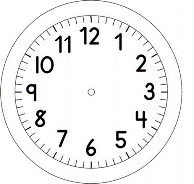 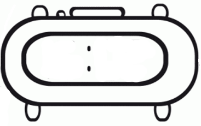 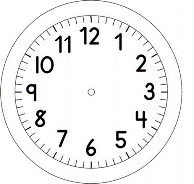 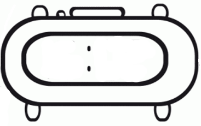 MATEMÁTICA – GEOMETRIA-IFORMAS DAS COISASLIGUE O OBJETO COM Á IMAGEM DO SÓLIDO GEOMÉTRICO QUE ELE LEMBRA.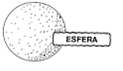 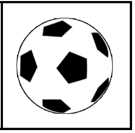 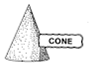 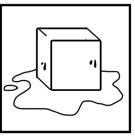 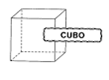 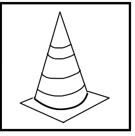 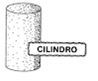 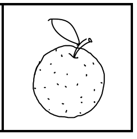 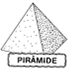 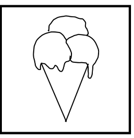 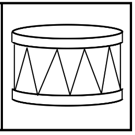 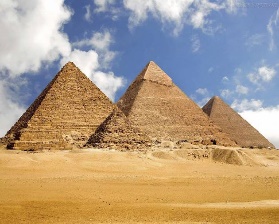 